REGULAMIN SZKOLNEGO KONKURSU JĘZYKOWO - PLASTYCZNEGO 
„ENGLISH PROVERBS” 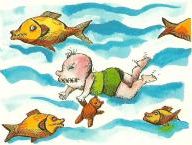 Założenia ogólne konkursu:Konkurs przeznaczony jest dla uczniów klas IV – VI Szkoły Podstawowej nr 3 im. Henryka Brodatego w Złotoryi. 

2.  Cele konkursu:Rozbudzanie zainteresowania dziedzictwem kulturowym Wielkiej Brytanii                                     i językiem angielskim.Motywowanie uczniów do nauki języka.Pobudzanie uczniów do kreatywności, twórczości, rozwoju wyobraźni plastycznej.Popularyzacja idei zdrowej rywalizacji.3. Organizacja konkursu i wymagania:Warunkiem przystąpienia do konkursu jest wykonanie plakatu, przedstawiającego wybrane przysłowie lub powiedzenie angielskie.Plakat musi obowiązkowo zawierać angielskie przysłowie (powiedzenie)                                         i zapisany na odwrocie plakatu polski odpowiednik.Plakat może być wykonany dowolną techniką. Format pracy A4 lub A3.Każda praca powinna być podpisana na odwrocie (imię, nazwisko, klasa).Prace będą podlegać ocenie Komisji Konkursowej. Prace należy dostarczyć do 10.04.2016r.do nauczyciela języka angielskiego.Plakaty zostaną zaprezentowane w gablotach języka angielskiego oraz na szkolnej stronie internetowej. Rozstrzygnięcie konkursu odbędzie się do dnia 20.04.2016r. Dla zwycięzców przewidziano dyplomy oraz nagrody i cząstkowe oceny celujące            z języka angielskiego.  4. Główne kryteria oceny:Kreatywność i pomysłowość przedstawienia przysłowia.Estetyka wykonania.Poprawność językowa.Samodzielność wykonanej pracy.Organizatorki konkursu  Anna Misaczek-Wąsowicz  Magdalena GoździejewskaPrzysłowia i powiedzenia po angielsku (do wyboru)
Obok przysłowia / powiedzenia angielskiego podano w większości przypadków jego polski odpowiednik, nie zaś dokładne tłumaczenie, które z racji różnic kulturowych nie oddałoby prawdziwego sensu. 
MIŁEJ ZABAWY!A bird in the hand is worth two in the bush. - Lepszy wróbel w garści niż gołąb na dachu.A fool and his money are soon parted. - Głupiec szybko trwoni pieniądze.A friend in need is a friend indeed. - Prawdziwych przyjaciół poznaje się w biedzie.A little knowledge is a dangerous thing. - Niekompletna wiedza może być niebezpieczna.A new broom sweeps clean. - Nowa miotła - nowe porządki.A penny saved is a penny earned. - Grosz zaoszczędzony jest groszem zarobionym.A rolling stone gathers no moss. - Niestały człowiek nie może liczyć na duże zdobycze.A stitch in time saves nine. - Działanie w odpowiednim czasie zaoszczędzi kłopotów na przyszłość.A word is enough to the wise. - Mądrej głowie dość dwie słowie.Actions speak louder than words. - Czyny mówią za słowa.All good things come to an end. - Wszystko co dobre szybko się kończy.All roads lead to Rome.- Wszystkie drogi prowadzą do Rzymu.All that glitters is not gold. - Nie wszystko złoto co się świeci.All's well that ends well. - To dobre, co dobrze się kończy.An eye for an eye and a tooth for a tooth. - Oko za oko, ząb za ząb.Better late than never. - Lepiej późno niż wcale.Children should be seen and not heard. - Dzieci i ryby głosu nie mają.Clothes do not make the man. - Nie szata zdobi człowieka.Curiosity killed the cat. - Ciekawość to pierwszy stopień do piekła.Don’t count your chickens before they are hatched. - Nie chwal dnia przed zachodem słońca.Don’t count your chickens before they're hatched. - Nie mów hop, póki nie przeskoczysżEvery cloud has a silver lining. - Nie ma tego złego, co by na dobre nie wyszło.Everything comes to those who wait. - Cierpliwość popłaca.First come, first served. - Kto pierwszy, ten lepszy.Fortune favours the brave. - Szczęście sprzyja odważnym.God helps those who help themselves. - Strzeżonego Pan Bóg strzeże.Half a loaf is better than none. - Lepszy rydz niż nic.Haste makes waste. - Co nagle, to po diable.He has met his match. - Trafił swój na swego. Trafiła kosa na kamień.He is a good loser. - Robi dobrą minę do złej gry.He is off his head. - Jest niespełna rozumu (szalony).He laughs best who laughs last. -   Ten się śmieje, kto się śmieje ostatni.He who lives by the sword shall die by the sword. - Kto mieczem wojuje, ten od miecza ginie.Heads or tails. - Orzeł czy reszka?He's a self-made man. - On wszystko sam sobie zawdzięcza.Honesty is the best policy. - Uczciwość popłaca.I am between the devil and the deep sea. - Jestem między młotem a kowadłem.I have a bone to pick with you. - Masz ze mną na pieńku.I'm up to my eyes in work. - Jestem po uszy w pracy.It goes in one ear and out at the other. - Wpada jednym uchem a wypada drugim.It never rains but pours. - Nieszczęścia chodzą parami.l wash my hands of it. - Umywam od tego ręce.Let sleeping dogs lie. - Nie wywołuj wilka z lasu.Love is blind. - Miłość jest ślepaMake hay while the sun shines. - Kuj żelazo, póki gorące.Money does not bring happiness. - Pieniądze szczęścia nie dają.Money talks. - Pieniądz może wszystko.Never judge a book by its cover. - Nie osądzaj książki po okładce.Never look a gift-horse in the mouth. - Darowanemu koniowi nie zagląda się w zęby.Never put off until tomorrow what can be done today. - Co możesz zrobić jutro, zrób dziś.No pain no gain. - Bez pracy nie ma kołaczy.No news is good news. - Brak wiadomości to dobra wiadomość.One man’s meat is another man’s poison. -Wszystkim nie dogodzisz.One swallow does not make a summer. - Jedna jaskółka wiosny nie czyni.Out of sight out of mind. - Co z oczu, to z serca.Practice makes perfect. - Trening czyni mistrza.Speech is silver, silence is golden. – Mowa jest srebrem, milczenie złotem.The early bird catches the worm. -  Kto rano wstaje, temu Pan Bóg daje.The grass is always greener on the other side of the fence. - Wszędzie dobrze, gdzie nas nie ma.There is no place like Home. -  Wszędzie dobrze, ale w domu najlepiej.There’s no smoke without fire. -  Nie ma dymu bez ognia.Time is money. - Czas to pieniądz.Time is the great healer.  - Czas leczy rany.Too many cooks spoil the broth. - Gdzie kucharek sześć, tam nie ma co jeść.When in Rome, do as Romans do. -  Jeśli wszedłeś między wrony, musisz krakać tak, jak one.Where there’s a will, there’s a way. - Dla chcącego nic trudnego.